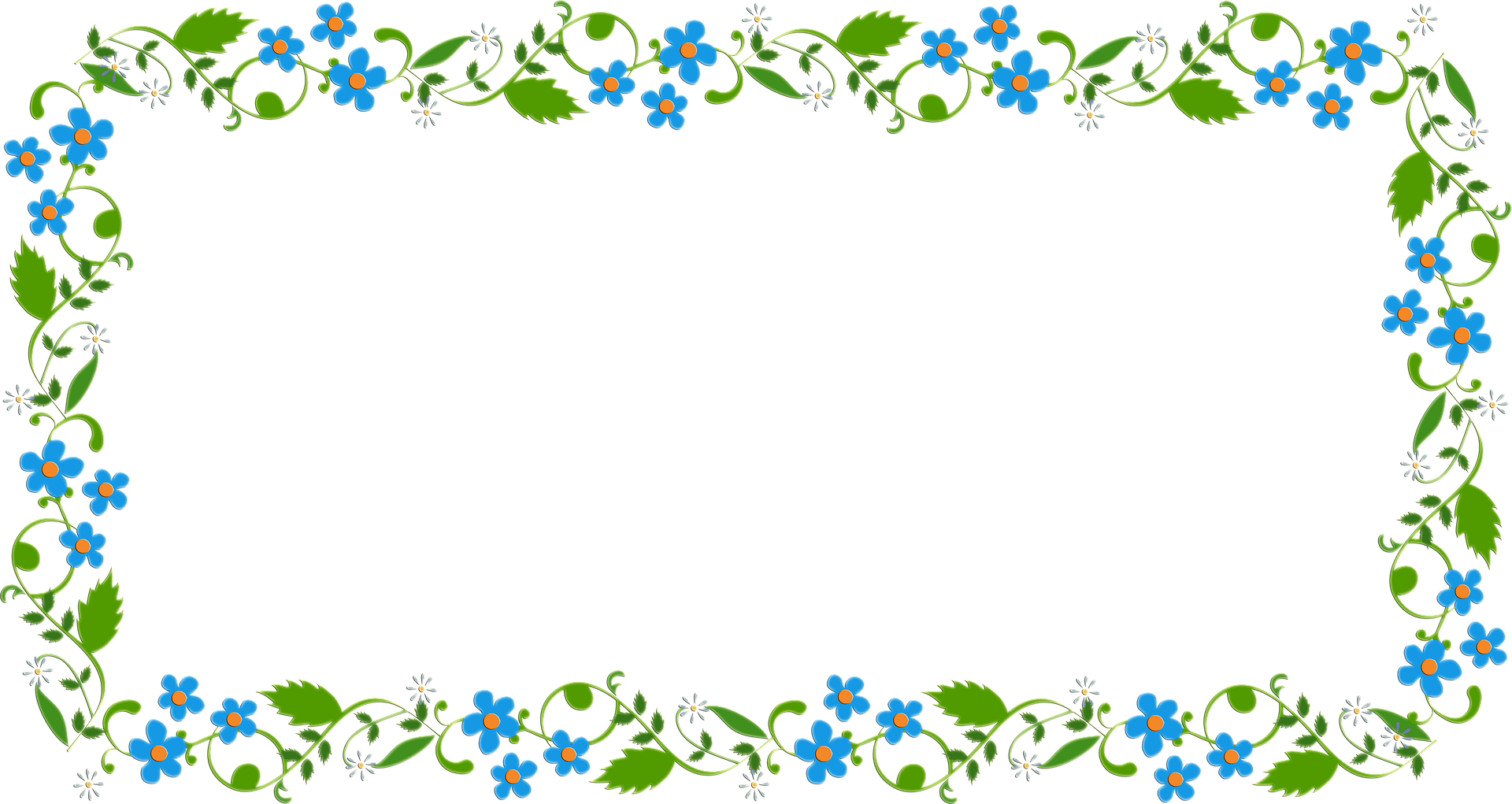 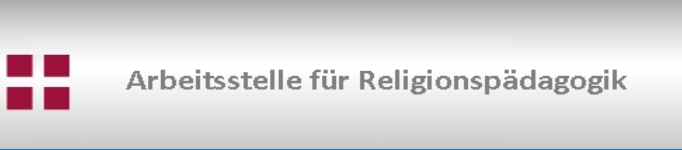 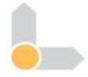 Liebe Lehrerinnen und liebe Lehrer, 				liebe Gäste unserer religionspädagogischen Arbeitsstelle!	Wir haben uns für die Frühlingswerkstatt in diesem Jahr etwas ganz Besonderes ausgedacht.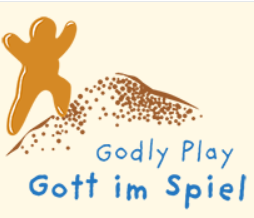 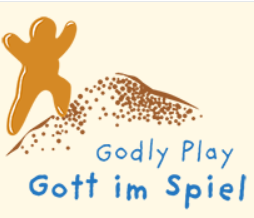 Vielleicht haben Sie schon einmal etwas von „Godly Play“ gehört und sich gefragt, was das ist und ob man damit auch methodisch in der Schule arbeiten könnte.Godly Play ist ein besonderes religionspädagogisches Modell, das Kinder in ihrem spirituellen Wachstum unterstützen will. Im Mittelpunkt stehen biblische Geschichten, die mit Hilfe von besonderen pädagogischen Materialien anschaulich dargestellt werden.  Im Godly Play folgt eine Einheit einem festen Ritual: Erzählen mit besonderen Erzählmaterialien, einem Ergründungsgespräch zur Geschichte, einer kreativen Vertiefungsphase und einem kleinen gemeinsamen Fest.Wir konnten für diesen Nachmittag eine erfahrene und praktizierende Godly- Play- Erzählerin gewinnen und freuen uns, dass Frau Monika Lohmeyer (Dipl. Sozialpädagogin) zu uns kommen wird. Sie arbeitet freiberuflich als Musikgartenlehrkraft und ist Referentin für die Tagesmütterfortbildung. In ihrer Heimatgemeinde ist sie seit vielen Jahren für die Kinder – und Familiengottesdienstes ehrenamtlich tätig und führt dort auch Godly-Play-Angebote durch.Neben einer Godly-Play-Einheit, die wir an diesem Nachmittag miteinander erleben werden, bleibt noch Zeit um Frau Lohmeyer alle Fragen zu stellen, die sich bei Ihnen an diesem Nachmittag in Bezug auf diese neue Methode auftun.Wir würden uns freuen, wenn viele von Ihnen sich diesen Termin freihalten können und zu uns in die Religionspädagogische Arbeitsstelle in Worms kommen. Wir starten um 14.00 Uhr mit Kaffee und Tee und beginnen mit der Godly-Play- Einheit um 15.00 Uhr. Bitte kommen Sie bis spätestens 14.50 Uhr, wenn Sie an dieser Einheit teilnehmen möchten, weil ein verspäteter Einstieg in den Ablauf für die anderen Teilnehmenden und die Referentin störend sind.Herzlich Willkommen also am 2. März 2020 zur Frühlingswerkstatt!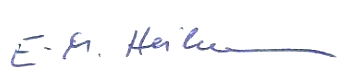 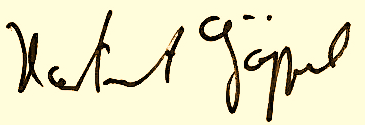 Eva-Maria Heilmann			Hartmut GöppelARP Worms				ARP Mainz